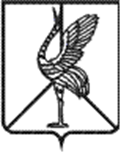 Совет городского поселения «Шерловогорское»РЕШЕНИЕ26 декабря 2014 года                                                                                    № 201поселок городского типа Шерловая ГораОб утверждении схемы водоснабжения и водоотведения городского поселения «Шерловогорское» Борзинского района  на период до 2028 года.Руководствуясь Федеральным законом от 06.10.2003 года № 131 – ФЗ «Об общих принципах организации местного самоуправления в Российской Федерации», Постановлением Правительства Российской Федерации от 05.09.2013 года № 782 «О требованиях к схемам водоснабжения и водоотведения, их разработке и утверждения», ч. 7, 9 ст. 10  Устава городского поселения «Шерловогорское», Совет городского поселения «Шерловогорское» решил:Утвердить схему водоснабжения и водоотведения городского поселения «Шерловогорское» Борзинского района на период до 2028 года.Настоящее решение вступает в силу на следующий день после дня его официального опубликования (обнародования).Настоящее решение разместить (опубликовать) на официальном сайте городского поселения «Шерловогорское» в информационно – телекоммуникационной сети «Интернет».Глава городского поселения«Шерловогорское»                                                                 Н.Ю. Чернолихова